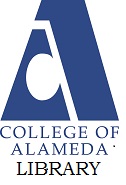 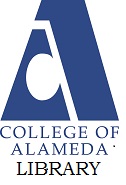 APA Citation Style: American Psychological Association7th EditionUsing APA, writers must quote their sources in two places: 1) within the body of the paper and2) in the References listed at the end of the paper.#1 - QUOTING SOURCES WITHIN BODY OF PAPER (In-text Citations)   When quoting sources word-for-word, after a quote, type in parentheses the (author’s last name, publication year, page number). For electronic sources replace pg # with paragraph # Example: "Nonsexist language had to be created to speak" (Young-Bruehl, 1996, p.10).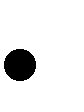    When paraphrasing sources within your paper, after a paraphrase, type in parentheses the (author's last name, publication year). No page number is needed.Example: There are multiple types of prejudices that include societal and individual prejudices (Young-Bruehl, 1996).For works with three or more authors, only include first author’s last name followed by “et.al.”, and then the date. Example: (Taylor, et.al., 2018).#2 - LISTING SOURCES IN REFERENCES AT END OF PAPERBasic Form:Author/Editor’s Last Name, First Initial. Middle Initial. (Publication year, month, date). Book title (edition). Publisher.           Note:  only first word of title and first word of subtitle after colon (:) are capitalized.Example:Pollack, E. (2015). The only woman in the room: Why science is still a boy’s club. Beacon Press.Basic Form:Author/Editor’s Last Name, First Initial. Middle Initial. (Publication year, month, date). Article title.Periodical Title, Volume(Issue), page numbers.Example:Bogart, G. (1991). The use of meditation in the area of psychotherapy. Journal of Psychotherapy, 45(2), 383-412.Basic Form:Author/Editor’s Last Name, First Initial. Middle Initial. (Publication year, month, date). Article title.Newspaper Title, page numbers.Example:Schwartz, J. (1993, September 30). Obesity affects economic, social status. The Washington Post, pp. A1, A4.Basic Form:Author/Editor’s Last Name, First Initial. Middle Initial. (Publication year, month, date). Article title. InEncyclopedia title. (ed., volumes). Publisher.Example:McKenna, J. A. (2003). California. In the World Book Encyclopedia. (2003 ed., Vols. 1- 22). World Book Inc.Basic Form:Author/Editor’s Last Name, First Initial. Middle Initial. (Publication year, month, date). Article title.Periodical Title, Volume (Issue), Page Numbers. URL.Example: Waldrop, J. B. (2009, August). Treating ADHD through diet. Clinical Advisor, 12(8), 40. https://O-go-galecom.webpac.peralta.edu/ps/i.do?p=EAIM&u=collalamedal&id= GALE%7CA206795341 &v=2.1&it=r.Basic form:Author/Editor’s Last Name, First Initial. (year, month, date). Web page article/title. Website name. URL. Example:Curts, E. (2019, October 24). 15 awesome article sites for students. Tech & learning. https://www.techlearning.com/news/15-awesome-article-sites-for-students.IMPORTANT RULES FOR APAFor additional examples and instruction on the APA citation style consult the Publication Manual of the American Psychological Association, 7th Ed. (kept at the Reference Desk, BF76.7.P83).AlphabetizingAlphabetize reference list by author/editor’s Last name. If no author or editor use thefirst word in the titleAuthorLast name, First initial. Middle initial. (if given) For multiple authors use &For editor instead of author include (Ed.) after nameFor multiple authors, include surnames and initials for up to 20 authors.TitleTitles of books, articles, and websites: Capitalize the first word of the title and the first word of a subtitle (after a colon)Italicize titles of books, periodicals and website page articles/titles Italicize periodical volume numbersCapitalize proper nounsCapitalize all major words in Academic Journal TitlesDateBooks and academic journal articles: list the year in parenthesesArticles in magazines, newspapers and websites: list date as (year, month, day)PageNumbersChapter in book: page number in parentheses preceded by pp.Article in periodical: give page number range without any pp or parenthesesNewspaper Article give page number range with pp.Sources without pages, use paragraph number instead preceded by p.SpacingDouble space all referencesIf a citation goes over one line then subsequent lines for that citation must be indented by 5 spaces (called a hanging indent)Within the paper, if a quote is over 40 words then indent every line of the quote by 5 spaces to set it apart from the rest of the textFormatPaper and references should be double spaced with 1 inch margins References are alphabetized on a separate page at the end of the paper Center the title of the reference page and call it “References”Page numbers are in the upper right corner preceded by the first few words of the paper title